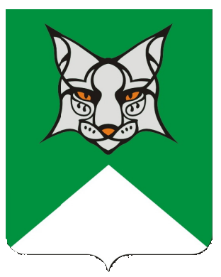 РОССИЙСКАЯ ФЕДЕРАЦИЯКЕМЕРОВСКАЯ ОБЛАСТЬТаштагольский муниципальный районМуниципальное образование Шерегешское городское поселениеСовет народных депутатов Шерегешского городского поселенияРЕШЕНИЕ                                                             Принято Советом народных депутатов                                                          Шерегешского городского поселения№ 45__ 								«12» апреля  2022 года                                                                                                                                                             О выражении согласия населения Шерегешского городского поселения на отнесение территории Шерегешского городского поселения к Новокузнецкой агломерации Руководствуясь статьёй 5 Закона Кемеровской области – Кузбасса от 24.03.2022 № 28-ОЗ «О создании и развитии агломераций в Кемеровской области – Кузбассе», Уставом муниципального образования «Таштагольский муниципальный район Кемеровской области - Кузбасса», Совет народных депутатов Шерегешского городского поселения,  РЕШИЛ:1. Выразить согласие населения Шерегешского городского поселения на отнесение территории Шерегешского городского поселения к Новокузнецкой агломерации.2. Опубликовать настоящее решение в газете «Красная Шория» и данное решение обнародовать на информационном стенде в помещении Администрации Шерегешского   городского поселения по адресу: Кемеровская область, Таштагольский район, пгт. Шерегеш, ул. Гагарина, 6 и на официальном сайте Администрации Шерегешского городского поселения http://admsheregesh.ru.   3.  Контроль за исполнением решения возложить на председателя Совета народных депутатов Шерегешского городского поселения 4. Решение вступает в силу со дня подписания.Председатель Совета народных депутатов  Шерегешского городского поселения                                     И.А. Кодряну Глава Шерегешского городского поселения              					В.С. Швайгерт                                          